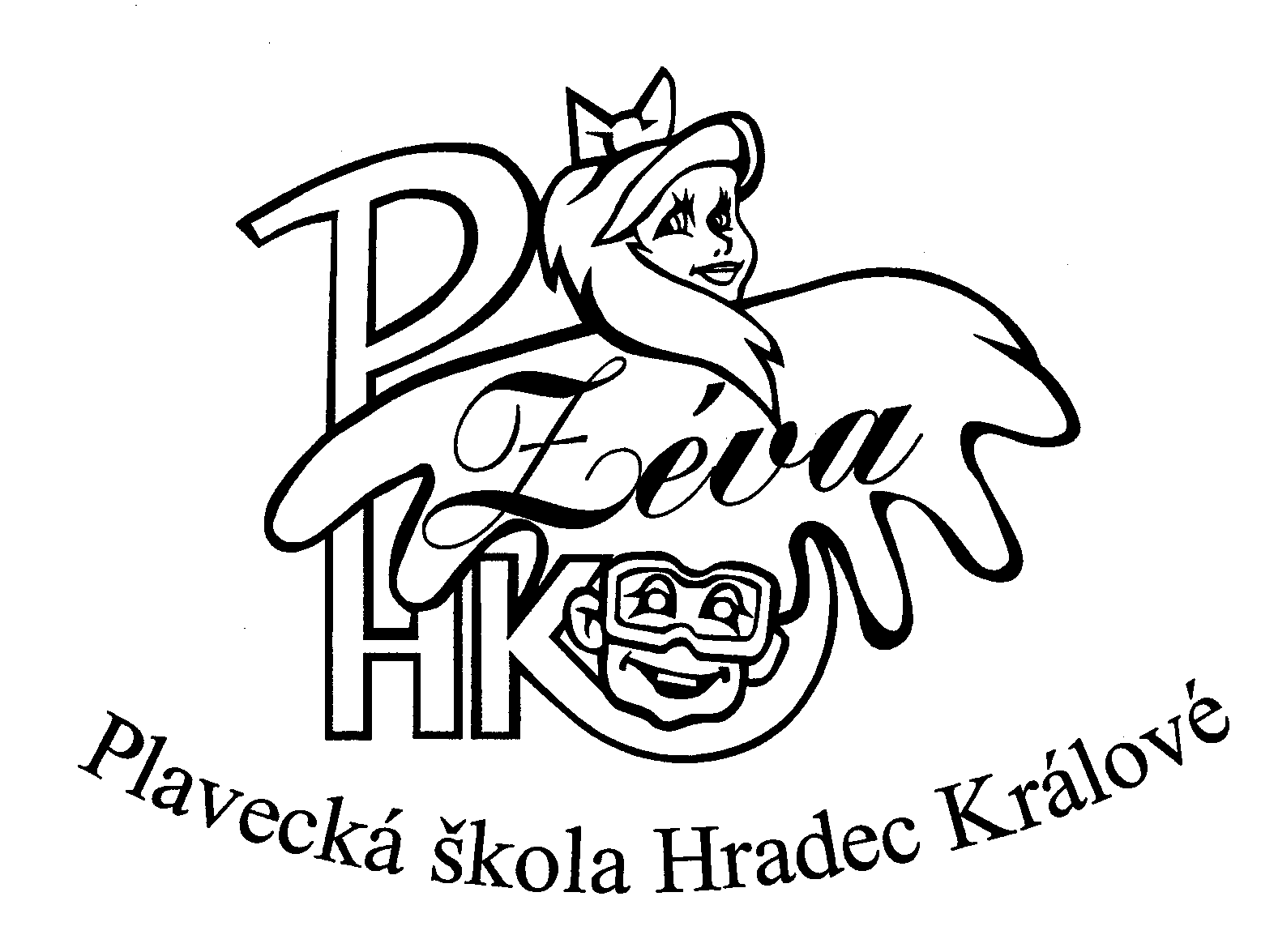 Kalkulace cen výuky plavání v Plavecké škole Zéva, HKpro žáky I. stupně ZŠ v rámci ŠVP – pololetí (15 lekcí)školní rok 2016/2017Zpracováno na podkladě nákladů na finanční prostředky plavecké pomůcky, za mzdy a povinné odvody pedagogických zaměstnanců PŠ Zéva, HK dle Katalogu prací instruktor – trenér v 7. skupině s navýšením min. mzdy NV 567/2006 Sb., od 01. 01. 2016 a dle cen za energie a ostatní provozní náklady. Uvedené ceny jsou platné od 01. 09. 2016.Náklady na plaveckou výuku 1 žáka – lekce á 60 min Náklady na plaveckou výuku jednoho žáka v rámci ŠVP (15 lekcí á 60 minut)hrazeno z prostředků ONIV				38,60 Kčhrazeno z prostředků zřizovatele				27,00 Kč Celkem 1 lekce á 60 min				65,60 KčNáklady na plaveckou výuku skládající se z 15 lekcí á 60 minut	          984,00 Kč(15 lekcí á 65,60 Kč = 984,00 Kč)Žáci dochází do plavecké výuky ve dvou po sobě jdoucích ročnících, v každém ročníku
na 15 výukových lekcí.Plavecká škola Zéva, Hradec Králové, Eliščino nábř.842, 500 03 Hradec Králové IČO:674 40 576zřizovatel – Královéhradecký kraj; zřizovací listina č. j.14687/SM/2009 příspěvkové organizace Zéva,Hradec Králové,Eliščino nábř. 842500 03 Hradec Králové 603 412 008603 852 839e-mailplavecka.skola@zeva.czIČO: 674 40 576